Vypracovať na známku (20.4.)PRAKTICKÉ CVIČENIE - RASTLINNÉ TELO AKO CELOKMENO ----------------------------------Pomenuj časti tela kvitnúcej rastliny. 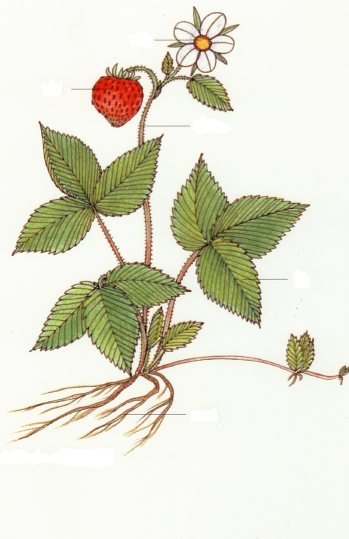 Napíš aké sú hlavné úlohy jednotlivých častí kvitnúcej rastliny. A/B/C/D/E/Pomenuj nasledovné druhy koreňov a napíš, aký je medzi nimi rozdiel. (4b)------------------------------------------------------------------------------------------------------------------------------------------------------------------------------------------------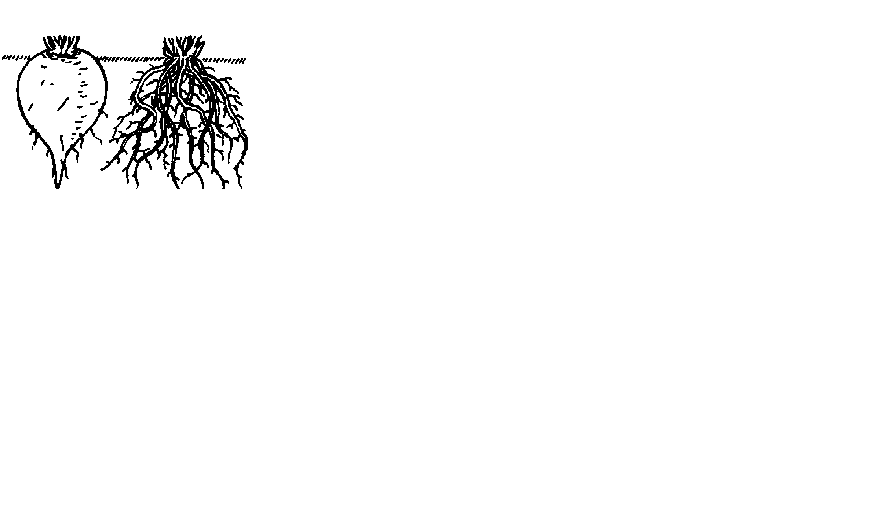 Nakresli nasledovné druhy stoniek. STVOL                                 STEBLO                                 BYĽSpoj názov súkvetia kvetov s príslušným obrázkom tak, aby bol pravdivý. (2,5b)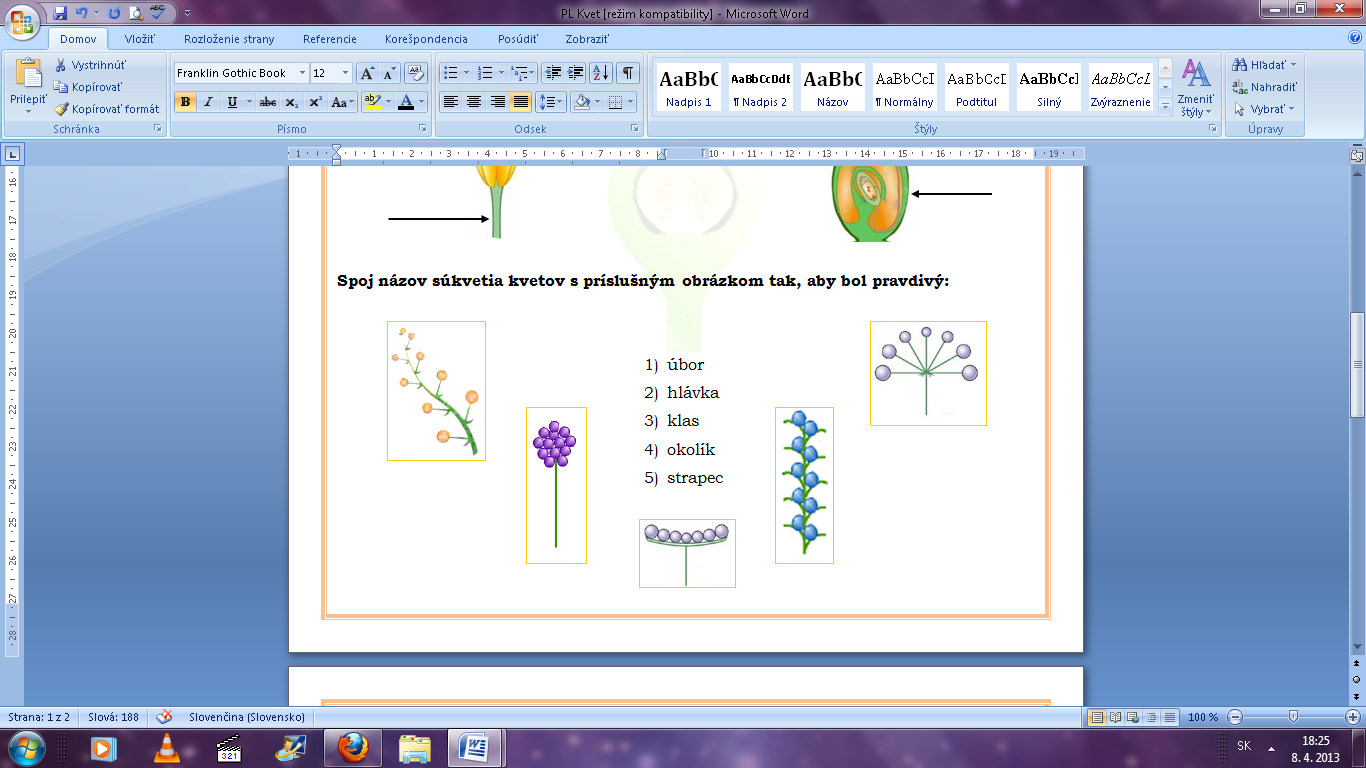 Pomenuj jednotlivé druhy plodov. Použi názvy z tabuľky. (4b)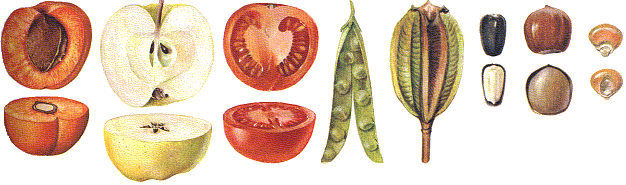 ---------------------------------------------------------------------------------------------------------BOBUĽA     NAŽKA     STRUK     MALVICA     KÔSTKOVICA      TOBOLKA     ZRNO     ORIEŠOK